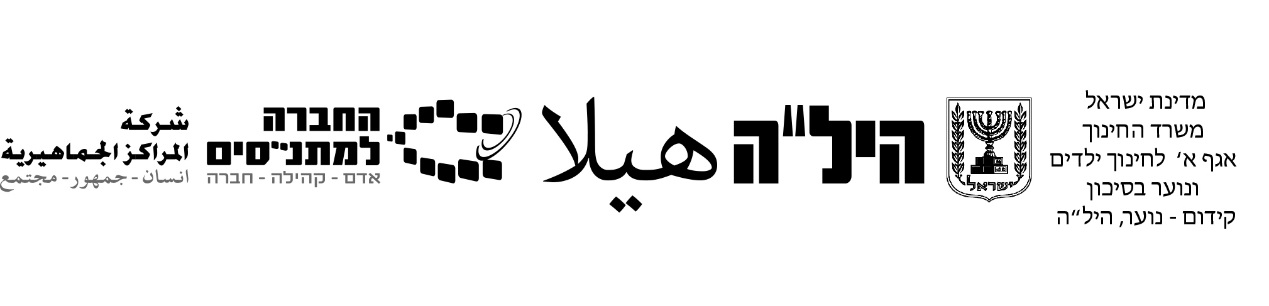 امتحان في اللغة الانجليزية – 12 سنة تعليمية  מבחן באנגלית – 12 שנ"ל English Diploma Exam (شتاء 2022, חורף, תשפ"ג)אנו רואים בקיום טוהר הבחינות משימה חינוכית, ערכית ומוסרית, שהמערכת כולה נקראת להיערך להצלחתה.באחריות הנבחן/ הנבחנת לשמור על טוהר הבחינות בהתאם לכללים ולהנחיות בע"פ ובכתב על גבי שאלון הבחינה ועל ידי אחראי/ת הבחינה.نرى بنزاهة الامتحانات مهمه تربوية، وستعمل مختلف المؤسسات المعنية على صيانتها.  ويقع على عاتق الممتحن /ة المحافظة على نزاهة الامتحان وفقاً للنظام والارشادات سواء شفوية او كتابية على دفتر الامتحان.הוראות לנבחן - تعليمات للممتحنמשך הבחינה: שעה וחצי                                     مدة الامتحان:ساعة ونصفחומר עזר מותר בשימוש: מילון דו- לשוני ומילונית مواد مساعدة يسمح استعمالها: قاموس ثنائي اللغة وجهاز للترجمة الفورية
בהצלחה! بالنجاح!PART I: ACCESS TO INFORMATION FROM WRITTEN TEXTS (60 points)פרק ראשון: הבנת הנקרא (60 נקודות)                           الفصل الأول: فهم المقروء (60 درجة(  
קרא את הקטעים שלפניך,                                              اقرأوا القطعة التي أمامكم،                                                                                                                     וענה על השאלות 1-6 שאחריהם.                                    ثمّ أجيبوا عن الأسئلة 1-6 التي تليها. Read the articles below and then answer questions 1- 6.
Music scores*I    Learning to play music is connected to better academic test scores*. More than 200 second graders* were studied. Some of them learned to play piano. After six months, the piano players scored* higher on math tests. It seems that playing music activates parts of the brain involved with reasoning*, say researchers.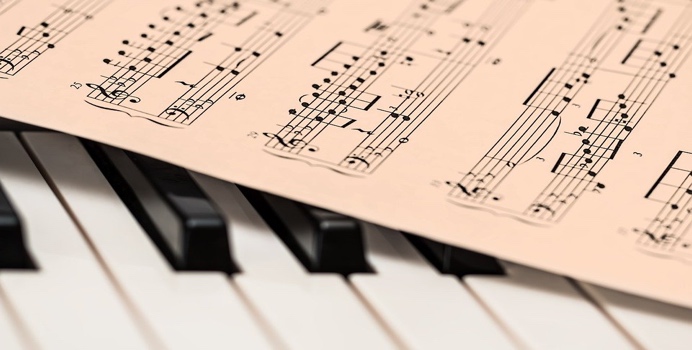 II     Musical middle and high school students score* well too. The College Examination Board* compared students with no music background to student musicians. Students in music programs scored 44 points higher on math. Operation SongIII    Did you ever wonder if music has any effect on patients*? Researchers wondered, so they put patients* and music to the test. A team of researchers studied groups of surgery patients*. They were all given a device* to control the amount of pain-relieving sedation* they received. All were awake through the process.IV    The patients* were divided into three groups: One group brought their favorite music and listened through headphones.The second group heard "white noise".The last group didn`t listen to any music.V     The result? Patients* who listened to music used less sedation*. Those who listened to their favorite songs were calmer. (Source: Yale University, American University of Beirut Medical Center. Adapted from www.ReadWorks.org)ענה באנגלית על השאלות 1-6                                                     أجيبوا بالانجليزية عن الأسئلة 1-6                                        על פי הקטעים שלפניך.                                                              وفقاً للقطعة التي أمامكم.

 60) נקודות(                                                                            60)  درجة(Answer questions 1-6 in English according to the articles. 
 (60 points)1. What is a possible effect of learning to play music? (paragraph I)More researchers want to study it. Improving your academic test scores *. More children want to play piano.  Improving your memory.																(10 points) 2. Which parts of the brain does music activate? (paragraph I)The parts involved with reasoning*. The parts involved with moving. C. The parts involved with music.D. The parts involved with listening.										 (10 points)  3.  Student musicians are better at math than students  (-). (paragraph II)
without music background.who play only piano.who are second graders*	.with computer background.							  				                                         	(10 points) 4. Researchers wondered (-)           (paragraph III)if they should study groups of surgery patients*.B. if they should give a music test to the patients*. C. if they had any impact on music.D. if all patients* are awake. 							(10 points)    5. The first group used (-) to listen to their favorite music. (paragraph IV)A.  headphonesB. radioC. pianoD. their mobile phones									            (10 points)                                                                                                                                                                                                                                                                                                                                                                          6.  The patients* who listened to music (-) (paragraph V)A. used more sedation*.B. were less stressed.C. used their headphones.D. were happier.       									             (10 points)PART II: ACCESS TO INFORMATION FROM WRITTEN TEXTS (40 points)פרק שני: הבנת הנקרא (40 נקודות)                               الفصل الثاني: فهم المقروء (40 درجة(  
קרא את הקטע שלפניך,                                                  اقرأوا القطعة التي أمامكم،                                                                                                                     וענה על השאלות 7-10 שאחריו.                                      ثمّ أجيبوا عن الأسئلة 7-10 التي تليها. Read the article below and then answer questions 7-10.Music: It’s Only HumanI     Why does music have such power over us? After all, it isn’t essential* as food, water and air are. We might enjoy it, but we don’t need music to live. Or do we?II     Music has been important to people as long as humankind has been around. Some researchers think music existed even before people developed language and speech*.III     Wait—are you wondering about birds? It’s true that birdsong* sounds musical to our ears. But to the birds it is simply their way of communicating*.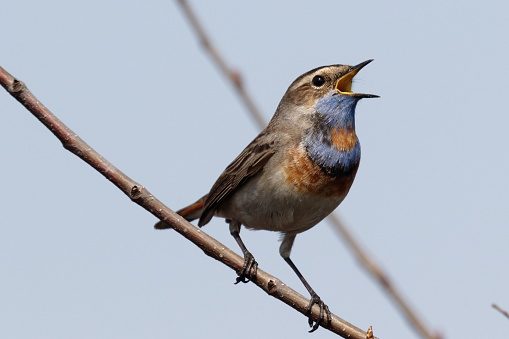 IV   Only humans make music—it is literally part of us. Scientists don’t know why. Maybe it has to do with music’s ability to communicate* emotion. (Adapted from www.ReadWorks.org)ענה באנגלית על השאלות 7-10                                                  أجيبوا بالانجليزية عن الأسئلة 7-10                                         על פי הקטע שלפניך.                                                                وفقاً للقطعة التي أمامكم.

 40) נקודות(                                                                            40)  درجة(Answer questions 7-10 in English according to the article. 
In questions 8, 9 circle the number of the correct answer. In the other questions, follow the instructions. (40 points)7. Choose TWO things we cannot live without.     (paragraph I)			 A. musicB. waterC. powerD. airE. mobile phoneF. love  									(2 X 5 points)8. There are researchers who believe that (-) (paragraph II) A.  music existed before people started to talk.B. music appeared only after people started to talk.C. music was the way people talked.   D. birds brought music to people.				(10 points)9.  Birds use birdsong* sounds (-)  (paragraph III) A. to impress us.B. to talk to each other.C. to impress other birds.	D. to teach us music.					(10 points)	 10. Why do only people make music?   (paragraph IV)A. Nobody knows.B. It is essential*.C. Because people can speak.D. Because birds cannot write.     Good Luck!  							(10 points)Answer key:baababb and dab aמבנה השאלון ומפתח הערכהمبنى الامتحان ومفتاح التقييم          בשאלון זה שני פרקים.פרק ראשון: הבנת הנקרא - 60 נקודותפרק שני: הבנת הנקרא - 40 נקודות
סה"כ : 100 נקודות           الامتحان مكون من فصلين: الفصل الأول: فهم المقروء -  40 درجة           الفصل الثاني: فهم المقروء - 60 درجة           مجموع الدرجات: 100 درجة הוראות מיוחדותارشادات خاصةעליכם לכתוב את כל התשובות בגוף השאלון (במקומות המיועדים לכך).اكتبوا كُل الأجوبة في نموذج الامتحان         (في الأماكن المعدة لذلك)רשמו את התשובות באנגלית ובעט בלבד. אסור להשתמש בטיפקסأكتبوا أجوبتكم باللغة الإنجليزية، وبقلم حبر فقط، ممنوع استعمال التبيكس.בתום הבחינה החזירו את השאלון למשגיח.عند نهاية الامتحان أرجعوا نموذج الامتحان للمراقب/ ة.   - словарьמחסן מילים – مخزن الكلمات  - словарьמחסן מילים – مخزن الكلمات  - словарьמחסן מילים – مخزن الكلمات  - словарьמחסן מילים – مخزن الكلماتscoresоценкиלהשיג ציונים\ ציונים تحقيق درجات/درجاتsecond graders  второклассникиתלמידי כיתה ב'طلاب الصف الثاني reasoning  рассуждениеחשיבהمنطقThe College Examination BoardЭкзаменационная комиссия колледжаועדת בחינות  למכללהلجنة امتحانات الكليةpatientsпациенты  חולים مرضىa  deviceустройствоמכשירجهاز pain-relieving  sedationобезболивающееהרגעה להקלת כאבمسكنات الألم-  словарьמחסן מילים – مخزن الكلمات-  словарьמחסן מילים – مخزن الكلمات-  словарьמחסן מילים – مخزن الكلمات-  словарьמחסן מילים – مخزن الكلماتessentialсущественный  חיוניضروريspeechречь   דיבורكلام birdsong   пение птиц   שירת ציפוריםاصوات العصافيرcommunicatingсмежный      לתקשרالتواصل